 Name: _____________________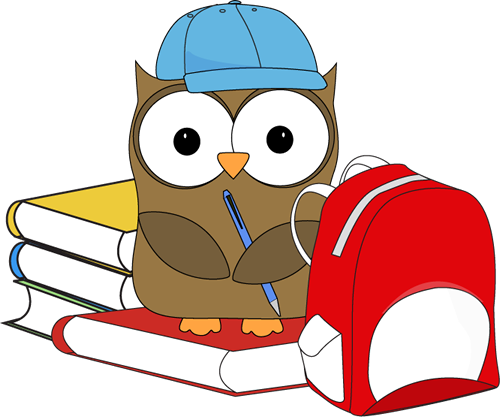 Cut out the words.  Glue them in alphabetical order. 1.2.3. 4.5.6.7.8.9.10.owlhootfeatherhatwingsbirdbooklistenlearnfriend